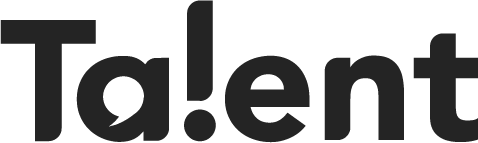 Antwoorden Lesopener, week 46, 2019Vuurwerkverbod1. Er moet per direct een algeheel vuurwerkverbod komen. 2. Er is een verontrustende ontwikkeling waarbij vuurwerk vaker gebruikt wordt als wapen. 3. Uit onderzoek blijkt dat tijdens de jaarwisseling vooral vuurwerk uit categorie twee wordt afgestoken (en dit vuurwerk heeft de kracht van een kleine handgranaat). 4. Het afsteken van vuurwerk is een gewaardeerde traditie. 5. Het kabinet is bang voor nog meer negatieve publiciteit wanneer het iets verbiedt dat zogenaamd typisch Nederlands is. 